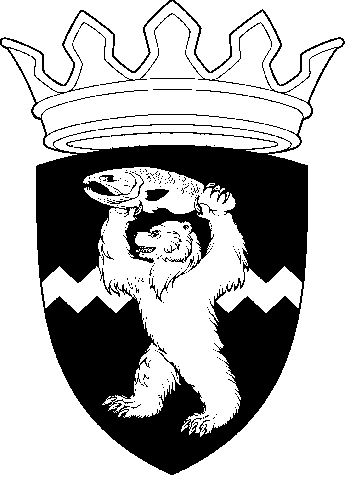 РОССИЙСКАЯ ФЕДЕРАЦИЯКАМЧАТСКИЙ КРАЙЕЛИЗОВСКИЙ МУНИЦИПАЛЬНЫЙ РАЙОНДУМА ЕЛИЗОВСКОГО МУНИЦИПАЛЬНОГО РАЙОНАРЕШЕНИЕ 24 июня 2020 г.  №  1435	г. Елизово 98 сессия Об утверждении реестра муниципального имущества Елизовского муниципального района по состоянию на 01.01.2020 Рассмотрев предложение Администрации Елизовского муниципального района об утверждении реестра муниципального имущества Елизовского муниципального района по состоянию на 01.01.2020, руководствуясь Гражданским кодексом Российской Федерации, Уставом Елизовского муниципального района, Положением о порядке управления и распоряжения муниципальным имуществом в Елизовском муниципальном районе, Дума Елизовского муниципального районаРЕШИЛА:Утвердить реестр муниципального имущества Елизовского муниципального района по состоянию на 01.01.2020 согласно приложению к настоящему Решению.Председатель Думы Елизовского муниципального района                                    А.А. Шергальдин